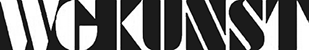 Sinds enkele jaren organiseren we in mei de boekenmarkt, de opbrengst is geschonken aan WGkunst. Als een aardig gebaar heeft WG Kunst ons deel gemaakt van de groep van donateurs onder de noemer WG Kunst Broeders & Zusters en mogen we een werk uit hun collectie in bruikleen nemen.  http://www.wgkunst.nl/broeders-en-zusters/In overleg met Hans de Vries heb ik drie werken geselecteerd waar we er één uit mogen kiezen om onze Gemeenschappelijke Ruimte te decoreren. Tijdens de ALV zullen de werken getoond worden. Hierbij alvast het stembiljet.Harriet van Reek Edith Schiele met haar hondje Lord, 2012 Jelle KampenBeachtrain, 2010 Harrie GeelenVogeltjesboom, 2014